Tabela 1 Wykaz pojazdów należących do Zamawiającego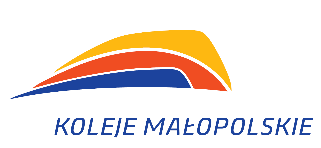 Załącznik nr 3Znak sprawy: KMDL/251/12/2020Wykaz pojazdów należących do Zamawiającego Wykaz pojazdów należących do Zamawiającego Lp. Seria taboruDługość składu (m)Ilość miejsc siedzącychstałychIlość miejsc siedzącychuchylnychCzłony1.EN57-FPS 1576651801432.EN57-FPS 1725651801433.EN64-004591381334.EN64-006591381335.EN64-007591381336.EN64-008591381337.EN77-001751801448.EN77-002751801449.EN77-0037518014410.EN77-0047518014411.EN77-0057518014412.EN78-00174,420016413.EN78-00274,420016414.EN78-00374,420016415.EN78-00474,420016416.EN78-00574,420016417.EN78-00674,420016418.EN78-00774,420016419.EN78-00874,420016420.EN79-00190,425020521.EN79-00290,425020522.EN79-00390,425020523.EN79-00490,425020524.EN79-00590,4250205